DETERMINING PROPORTIONATE SHAREGo to the MDE website  http://education.state.mn.us/MDE/index.html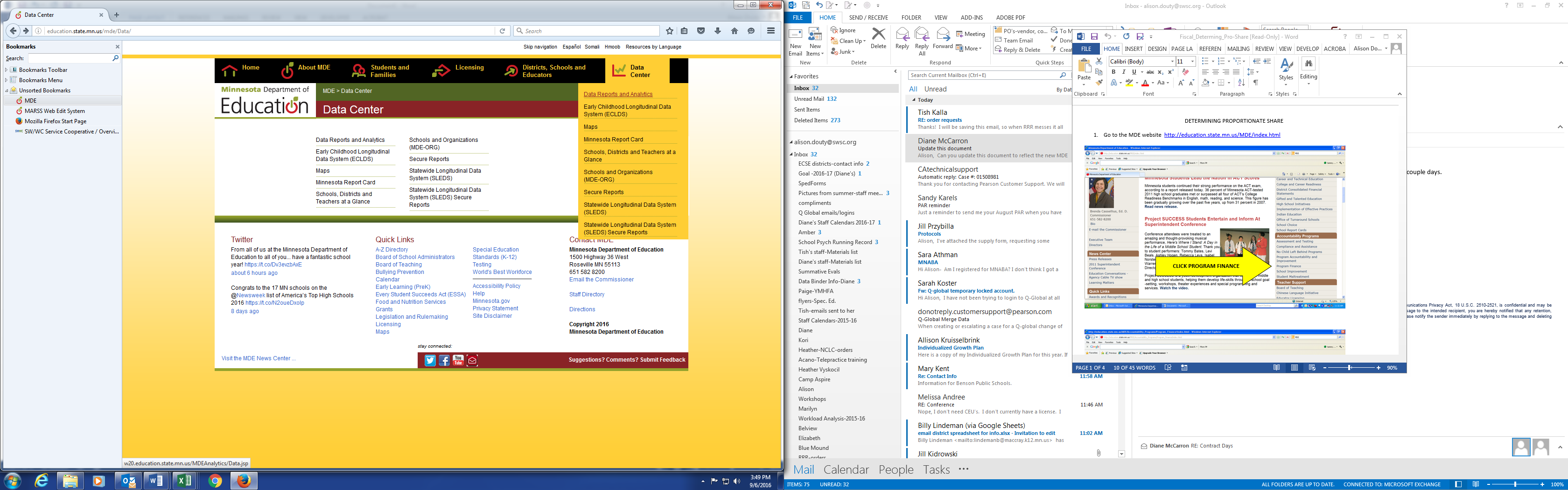 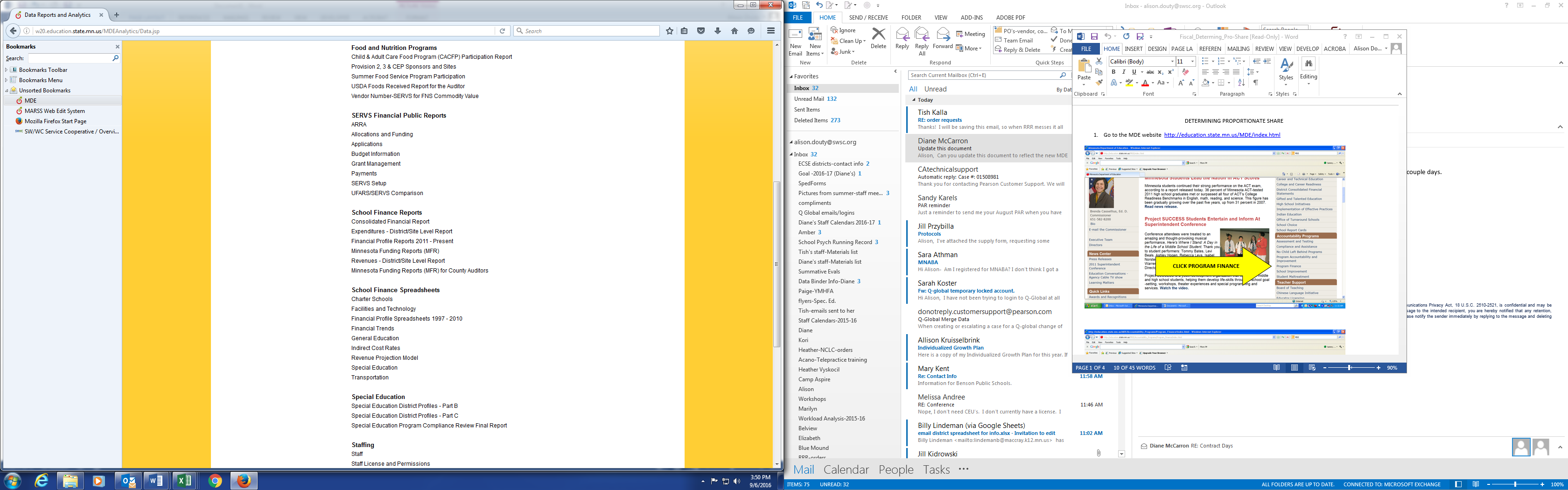 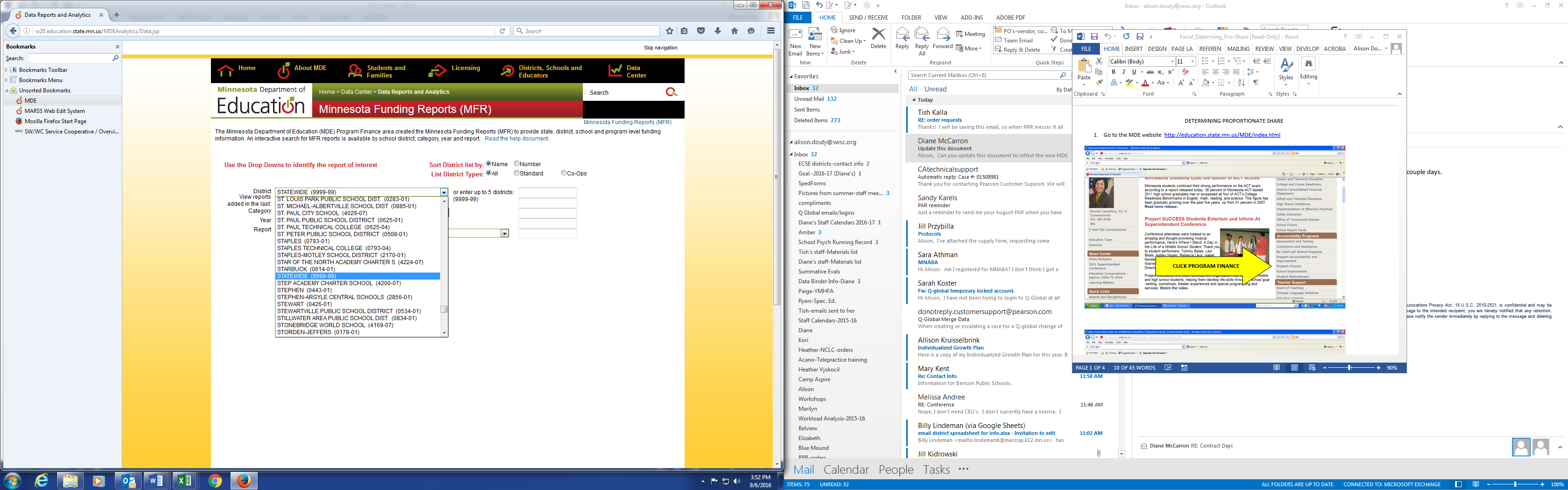 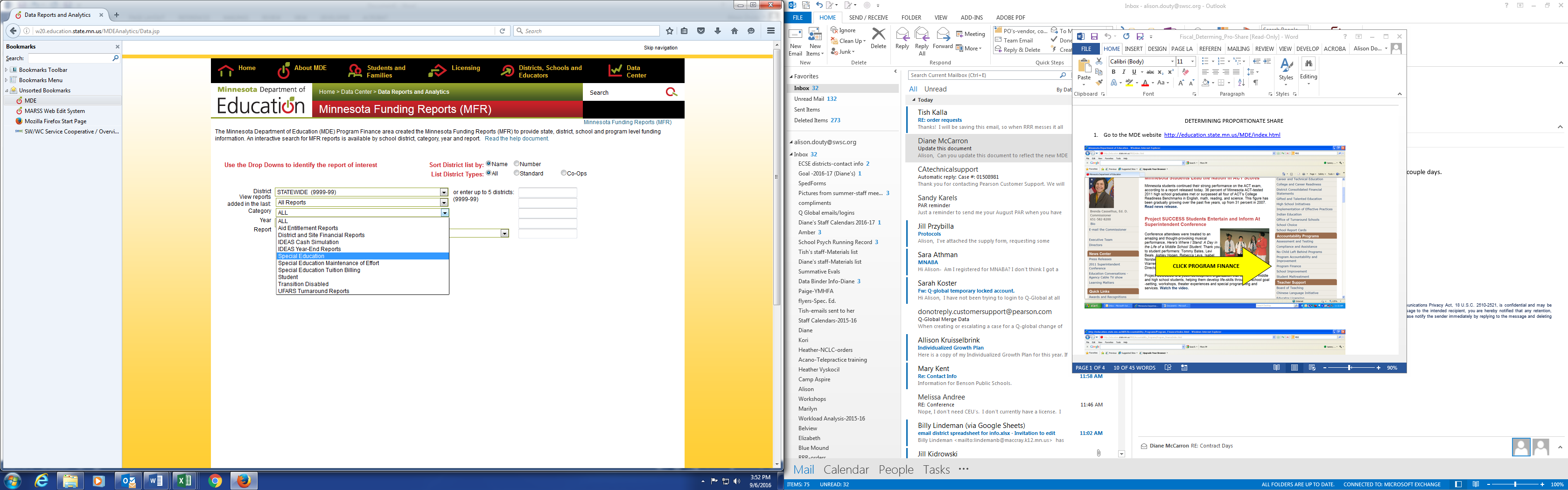 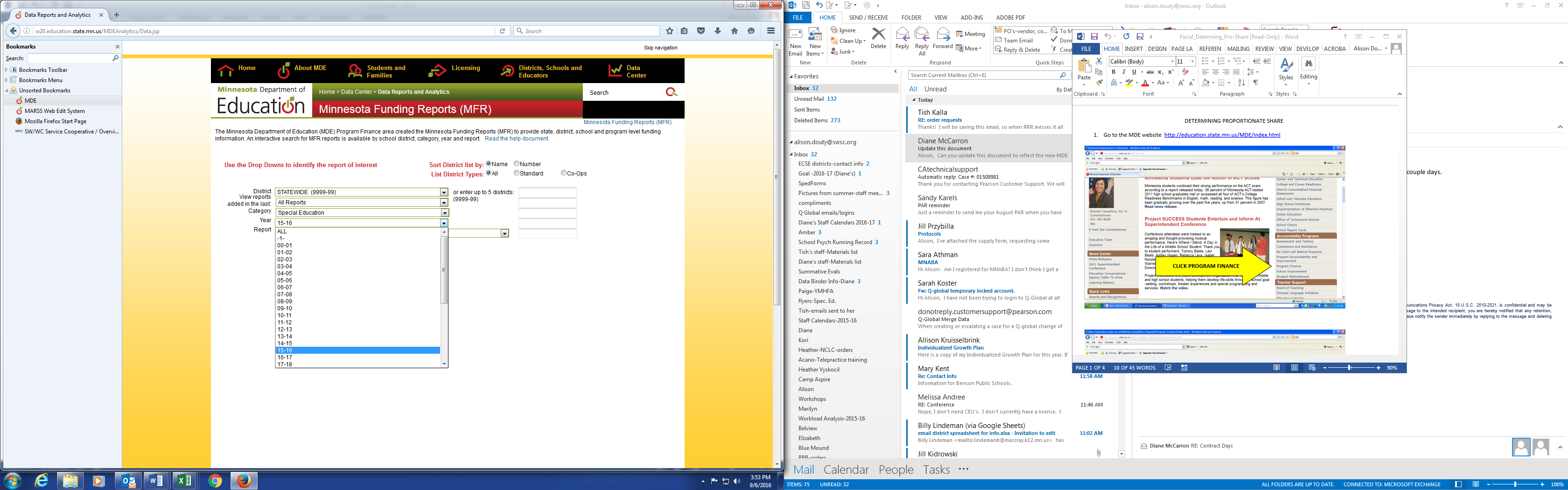 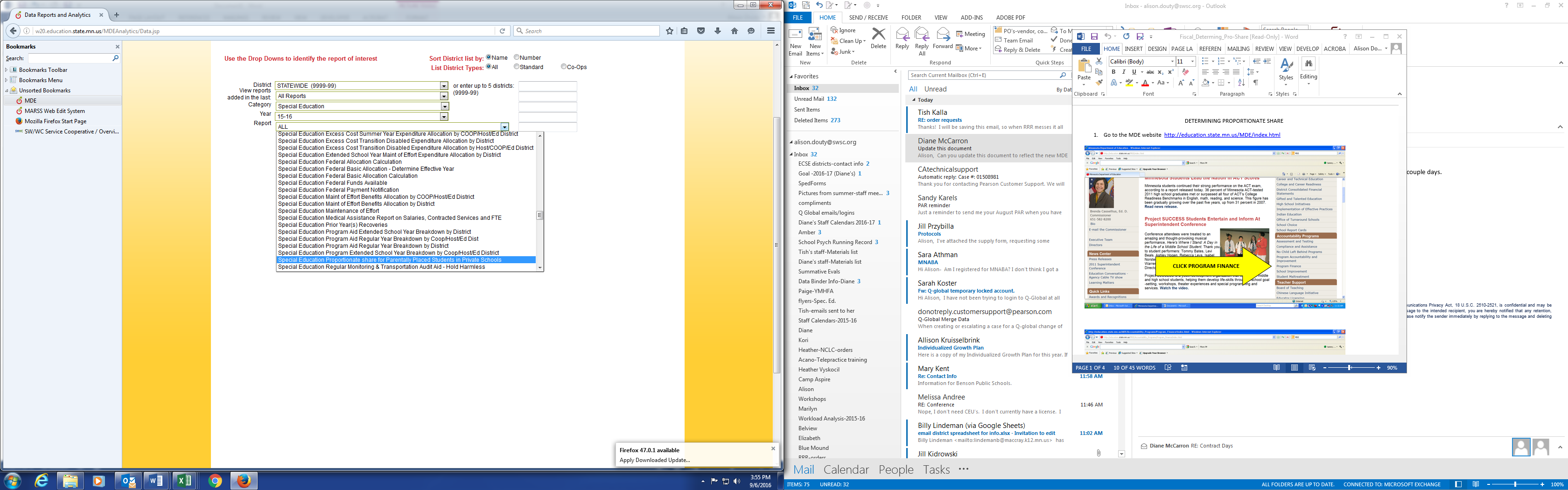 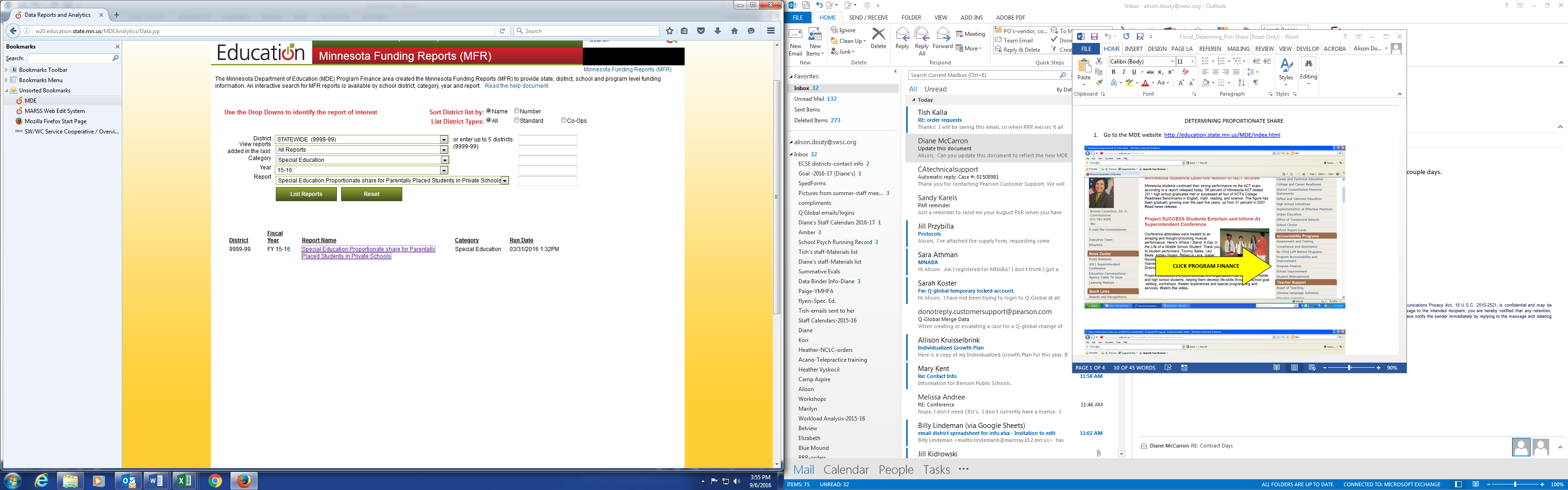 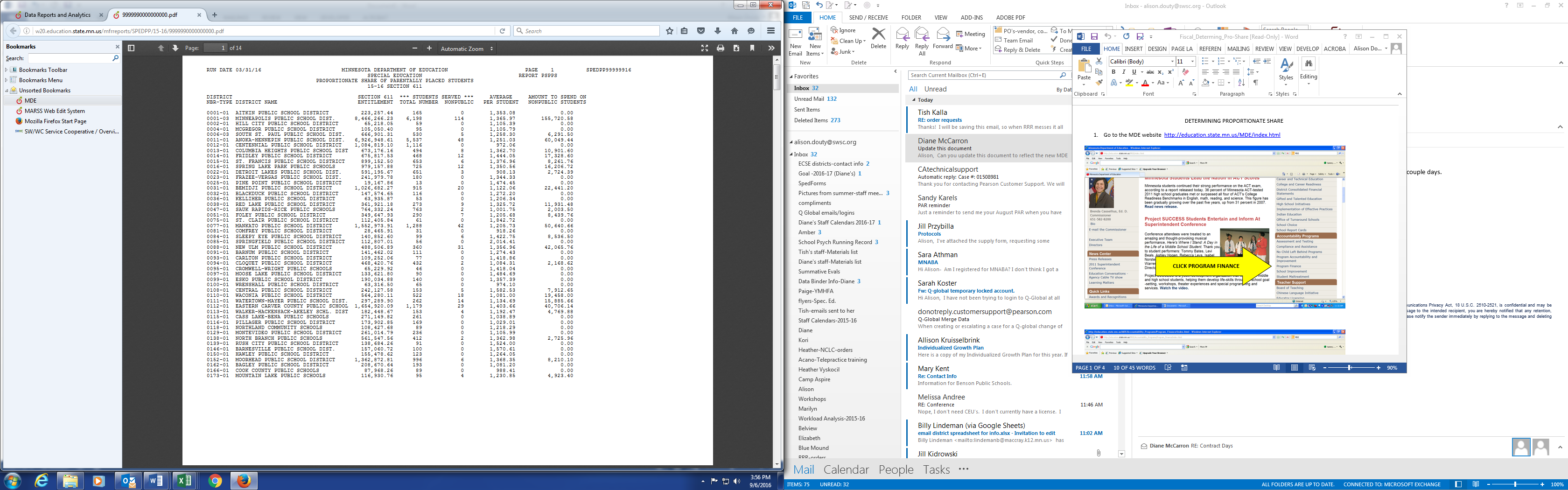 